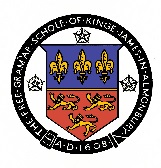 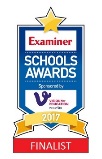 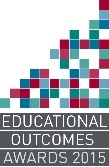 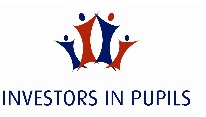 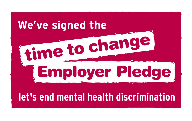 KING JAMES’S SCHOOL             A SPECIALIST SCIENCE COLLEGE             ST HELEN’S GATE - ALMONDBURY – HUDDERSFIELD - HD4 6SG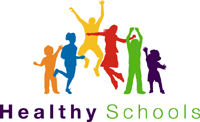          Registered Company Number 08164889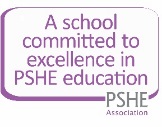              Telephone: 01484 412990   Fax: 01484 412991   Email: office@kingjames.school         Principal:  Ian RimmerPastoral LeaderGrade 10 (Starting salary £31,346 increasing with service to £33,782 pending a pay review)37 hours per week all year aroundApplications are invited for the role of Pastoral Leader at King James’s School.  You will be responsible for the welfare, progress and discipline of students in a specified year group.  You will also provide mentoring for students in order to enhance their learning. Ideally you will have previous experience in a similar role, however applications are welcome from candidates with other relevant experience.To be successful in this role you will need excellent interpersonal and communication skills as you will work closely with outside agencies, staff, students and parents/carers on a daily basis.  You will need to be highly organised and present a professional image at all times.  We are committed to safeguarding and promoting the welfare and safety of children and young people and expect all staff to share this commitment.  You should refer to the job description for more information on the safeguarding responsibilities of this role.  This is a regulated activity and the successful applicant will be subject to an enhanced DBS check.  This role is exempt from the Rehabilitation of Offenders Act. For more information about the school and full details of this vacancy please visit our website – www.kingjames.school.If you have any questions about the role please call Tracey brook, PA to the Principal, or email her (staff.tbrook@kingjames.school).     Completed applications should be submitted to Tracey by 9:00 on Friday 17th September 2021.  